«____» ___________ 2023 годаПостановление  № ___/___О внесении изменений в постановление администрации городского округа «Вуктыл» от 14 октября 2020 года № 10/1194 «Об утверждении муниципальной программы городского округа «Вуктыл» «Муниципальное управление»В соответствии с Бюджетным кодексом Российской Федерации, решением Совета городского округа «Вуктыл» от 21 июля 2023 года № 198 «О правопреемстве муниципальных правовых актов», решением Совета городского округа «Вуктыл» от 14 декабря 2022 года № 154 «О бюджете муниципального образования городского округа «Вуктыл» на 2023 год и плановый период 2024 и 2025 годов», постановлением администрации городского округа «Вуктыл» от 03 октября 2016 года № 10/509 «Об утверждении Порядка принятия решений о разработке муниципальных программ городского округа «Вуктыл», их формирования и реализации» администрация муниципального округа «Вуктыл» Республики Коми постановляет:1. Внести в постановление администрации городского округа «Вуктыл»                 от 14 октября 2020 года № 10/1194 «Об утверждении муниципальной программы городского округа «Вуктыл» «Муниципальное управление» изменения согласно приложению.2. Настоящее постановление подлежит опубликованию (обнародованию).3. Заведующему сектором расчетов и закупок администрации муниципального округа «Вуктыл» Республики Коми А.В. Подгорбунской обеспечить исполнение настоящего постановления.4. Контроль за исполнением настоящего постановления возложить на заместителя руководителя администрации муниципального округа «Вуктыл» Республики Коми - начальника Финансового управления администрации муниципального округа «Вуктыл» Республики Коми В.А. Бабину. И.о. главы муниципального округа «Вуктыл»Республики Коми - руководителя администрации                                             Н.В. НовиковаСОГЛАСОВАНОЗаместитель руководителя администрации муниципального округа «Вуктыл» Республики Коми - начальник Финансового управления администрации муниципального округа «Вуктыл» Республики Коми                                            В.А. БабинаРуководитель муниципального казенного учреждения «Межотраслевая централизованная бухгалтерия» муниципального округа «Вуктыл» Республики Коми                                     Ц.А. ГорбовскаяНачальник отдела по развитию экономики администрации муниципального округа «Вуктыл»Республики Коми                                                                                                     И.Г. РогозинаНачальник отдела правового обеспечения администрации муниципального округа «Вуктыл»Республики Коми                                                                                                  И.Г. РодионоваПодгорбунская А.В.Изменения,вносимые в постановление администрации городского округа «Вуктыл»от 14 октября 2020 года № 10/1194 «Об утверждении муниципальной программы городского округа «Вуктыл» «Муниципальное управление»В постановлении администрации городского округа «Вуктыл» от 14 октября 2020 года № 10/1194 «Об утверждении муниципальной программы городского округа «Вуктыл» «Муниципальное управление»:в муниципальной программе городского округа «Вуктыл» «Муниципальное управление», утвержденной постановлением (приложение) (далее - муниципальная программа):1) строку «Объемы финансирования программы» таблицы № 1 изложить в следующей редакции:«»;2) в таблице № 2:а) строку «Объемы финансирования подпрограммы 1» изложить в следующей редакции:«»;б) строку «Объемы финансирования подпрограммы 2» изложить в следующей редакции:«»;в) строку «Объемы финансирования подпрограммы 3» изложить в следующей редакции:«»;г) строку «Объемы финансирования подпрограммы 4» изложить в следующей редакции:«»;д) строку «Объемы финансирования подпрограммы 5» изложить в следующей редакции:«»;3) позицию 13 таблицы № 3 изложить в следующей редакции:«»;4) в таблице № 6:а) позиции 1-3 изложить в следующей редакции:«»;б) позиции 5, 6 изложить в следующей редакции:«»;в) позиции 11-15 изложить в следующей редакции:«»;г) позиции 17, 18 изложить в следующей редакции:«»;5) в таблице № 7:а) позиции 1-3 изложить в следующей редакции:«»;б) позиции 5, 6 изложить в следующей редакции:«»;в) позиции 11-15 изложить в следующей редакции:«»;г) позиции 17, 18 изложить в следующей редакции:«».КОМИ РЕСПУБЛИКАСА «ВУКТЫЛ»  МУНИЦИПАЛЬНÖЙ КЫТШЛÖНАДМИНИСТРАЦИЯ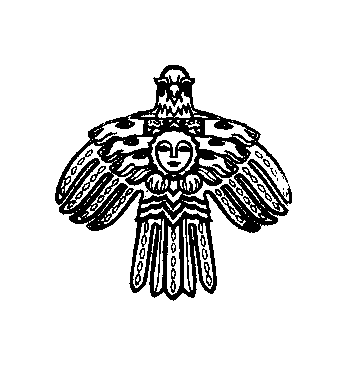 АДМИНИСТРАЦИЯ МУНИЦИПАЛЬНОГООКРУГА «ВУКТЫЛ»РЕСПУБЛИКИ КОМИ ПРИЛОЖЕНИЕ                                                                                     к постановлению администрации                                                                                      муниципального округа «Вуктыл»                                                                                                                                                                                           Республики Коми от «___» декабря 2023 г. № ___/____Объемы финансирования муниципальной программыОбщий объем финансирования муниципальной программы в 2021-2025 годах составит 502 369 892,60 рубля, в том числе за счет средств бюджета МО ГО «Вуктыл» (далее — бюджет МО ГО «Вуктыл») - 467 601 822,84 рубля, за счет средств республиканского бюджета Республики Коми (далее - РБ РК) – 24 682 017,07 рублей, за счет средств федерального бюджета Российской Федерации (далее — ФБ РФ) – 10 086 052,69 рубля в том числе:по годам реализации:2021 г. – 98 111 131,52 рубль, в том числе за счет средств:           бюджета МО ГО «Вуктыл» - 92 432 752,34 рубля,           РБ РК – 4 151 324,18 рубля,           ФБ РФ – 1 527 055,00 рублей;2022 г. – 108 872 889,41 рублей, в том числе за счет средств:          бюджета МО ГО «Вуктыл» - 100 363 604,83 рубля,          РБ РК – 6 083 773,89 рубля,          ФБ РФ – 2 425 510,69 рублей;2023 г. – 115 098 051,42 рубль, в том числе за счет средств:          бюджета МО ГО «Вуктыл» - 108 287 220,42 рублей,          РБ РК – 4 853 973,00 рубля,          ФБ РФ –  1 956 858,00 рублей;2024 г. – 92 169 943,55 рубля, в том числе за счет средств:         бюджета МО ГО «Вуктыл» - 85 323 320,55 рублей,          РБ РК – 4 796 473,00 рубля,          ФБ РФ –  2 050 150,00 рублей;2025 г. – 88 117 876,70 рублей, в том числе за счет средств:          бюджета МО ГО «Вуктыл» - 81 194 924,70 рубля,          РБ РК – 4 796 473,00 рубля,          ФБ РФ –  2 126 479,00 рублейОбъемы финансированияподпрограммы 1Общий объем финансирования муниципальной программы в 2021-2025 годах составит 205 500,00 рублей, в том числе за счет средств бюджета МО ГО «Вуктыл» - 205 500,0, рублей, за счет средств РБ РК – 0,00 рублей, за счет средств  ФБ РФ – 0,00 рублей в том числе:по годам реализации:2021 г. – 50 000,00 рублей, в том числе за счет средств:           бюджета МО ГО «Вуктыл» - 50 000,00 рублей,           РБ РК – 0,00 рублей,           ФБ РФ – 0,00 рублей;2022 г. – 50 000,00 рублей, в том числе за счет средств:           бюджета МО ГО «Вуктыл» - 50 000,00 рублей,           РБ РК – 0,00 рублей,           ФБ РФ – 0,00 рублей;2023 г. – 5 500,00 рублей, в том числе за счет средств:           бюджета МО ГО «Вуктыл» - 5 500,00 рублей,           РБ РК – 0,00 рублей,           ФБ РФ – 0,00 рублей;2024 г. – 50 000,00 рублей, в том числе за счет средств:           бюджета МО ГО «Вуктыл» - 50 000,00 рублей,           РБ РК – 0,00 рублей,           ФБ РФ – 0,00 рублей;2025 г. – 50 000,00 рублей, в том числе за счет средств:           бюджета МО ГО «Вуктыл» - 50 000,00 рублей,           РБ РК – 0,00 рублей,           ФБ РФ – 0,00 рублейОбъемы финансирования подпрограммы 2Общий объем финансирования муниципальной программы в 2021-2025 годах составит 40 000,00 рублей, в том числе за счет средств бюджета МО ГО «Вуктыл» - 40 000,00 рублей, за счет средств РБ РК – 0,00 рублей, за счет средств  ФБ РФ – 0,00 рублей в том числе:по годам реализации:2021 г. – 10 000,00 рублей, в том числе за счет средств:           бюджета МО ГО «Вуктыл» - 10 000,00 рублей,           РБ РК – 0,00 рублей,           ФБ РФ – 0,00 рублей;2022 г. – 10 000,00 рублей, в том числе за счет средств:           бюджета МО ГО «Вуктыл» - 10 000,00  рублей,           РБ РК – 0,00 рублей,           ФБ РФ – 0,00 рублей;2023 г. – 0,00 рублей, в том числе за счет средств:           бюджета МО ГО «Вуктыл» - 0,00 рублей,           РБ РК – 0,00 рублей,           ФБ РФ – 0,00 рублей;2024 г. – 10 000,00 рублей, в том числе за счет средств:           бюджета МО ГО «Вуктыл» - 10 000,00 рублей,           РБ РК – 0,00 рублей,           ФБ РФ – 0,00 рублей;2025 г. – 10 000,00 рублей, в том числе за счет средств:           бюджета МО ГО «Вуктыл» - 10 000,00 рублей,           РБ РК – 0,00 рублей,           ФБ РФ – 0,00 рублейОбъемыфинансирования подпрограммы 3Общий объем финансирования муниципальной программы в 2021-2025 годах составит 423 126 709,83 рублей, в том числе за счет средств бюджета МО ГО «Вуктыл» - 388 358 640,07 рублей, за счет средств РБ РК – 24 682 017,07 рублей, за счет средств  ФБ РФ – 10 086 052,69 рубля в том числе:по годам реализации:2021 г. – 83 623 479,96 рублей, в том числе за счет средств:           бюджета МО ГО «Вуктыл» - 77 945 100,78 рублей,           РБ РК – 4 151 324,18 рубля,           ФБ РФ – 1 527 055,00 рублей;2022 г. – 92 296 683,17 рубля, в том числе за счет средств:          бюджета МО ГО «Вуктыл» - 83 787 398,59 рублей,          РБ РК – 6 083 773,89 рубля,          ФБ РФ – 2 425 510,69 рублей;2023 г. – 95 142 321,17 рубль, в том числе за счет средств:          бюджета МО ГО «Вуктыл» - 88 331 490,17 рублей,          РБ РК – 4 853 973,00 рубля,          ФБ РФ – 1 956 858,00 рублей;2024 г. – 77 709 516,42 рублей, в том числе за счет средств:          бюджета МО ГО «Вуктыл» - 70 862 893,42 рубля,          РБ РК – 4 796 473,00 рубля,          ФБ РФ – 2 050 150,00 рублей;2025 г. – 74 354 709,11 рублей, в том числе за счет средств:          бюджета МО ГО «Вуктыл» - 67 431 757,11 рублей,          РБ РК – 4 796 473,00 рубля,          ФБ РФ – 2 126 479,00 рублейОбъемыфинансирования подпрограммы 4Общий объем финансирования муниципальной программы в 2021-2025 годах составит 77 755 699,12 рублей, в том числе за счет средств бюджета МО ГО «Вуктыл» - 77 755 699,12 рублей, за счет средств РБ РК – 0,00 рублей, за счет средств ФБ РФ – 0,00 рублей в том числе:по годам реализации:2021 г. – 14 427 651,56 рубль, в том числе за счет средств:           бюджета МО ГО «Вуктыл» - 14 427 651,56 рубль,           РБ РК – 0,00 рублей,           ФБ РФ – 0,00 рублей;2022 г. – 15 806 683,44 рубля, в том числе за счет средств:          бюджета МО ГО «Вуктыл» - 15 806 683,44 рубля,          РБ РК – 0,00 рублей,          ФБ РФ – 0,00 рублей;2023 г. – 19 417 769,40 рублей, в том числе за счет средств:          бюджета МО ГО «Вуктыл» - 19 417 769,40 рублей,          РБ РК – 0,00 рублей,          ФБ РФ –  0,00 рублей;2024 г. – 14 400 427,13 рублей, в том числе за счет средств:          бюджета МО ГО «Вуктыл» - 14 400 427,13 рублей,          РБ РК – 0,00 рублей,          ФБ РФ –  0,00 рублей;2025 г. – 13 703 167,59 рублей, в том числе за счет средств:          бюджета МО ГО «Вуктыл» - 13 703 167,59 рублей,          РБ РК – 0,00 рублей,          ФБ РФ –  0,00 рублейОбъемыфинансирования подпрограммы 5Общий объем финансирования муниципальной программы в 2021-2025 годах составит 1 241 983,65 рубля, в том числе за счет средств бюджета МО ГО «Вуктыл» - 1 241 983,65 рубля, за счет средств РБ РК – 0,00 рублей, за счет средств  ФБ РФ – 0,00 рублей в том числе:по годам реализации:2021 г. – 0,00 рублей, в том числе за счет средств:           бюджета МО ГО «Вуктыл» - 0,00 рублей,           РБ РК – 0,00 рублей,           ФБ РФ – 0,00 рублей;2022 г. – 709 522,80 рубля, в том числе за счет средств:           бюджета МО ГО «Вуктыл» - 709 522,80 рубля,           РБ РК – 0,00 рублей,           ФБ РФ – 0,00 рублей;2023 г. – 532 460,85 рублей, в том числе за счет средств:           бюджета МО ГО «Вуктыл» - 532 460,85 рублей,           РБ РК – 0,00 рублей,           ФБ РФ – 0,00 рублей;2024 г. – 0,00 рублей, в том числе за счет средств:           бюджета МО ГО «Вуктыл» - 0,00 рублей,           РБ РК – 0,00 рублей,           ФБ РФ – 0,00 рублей;2025 г. – 0,00 рублей, в том числе за счет средств:           бюджета МО ГО «Вуктыл» - 0,00 рублей,           РБ РК – 0,00 рублей,           ФБ РФ – 0,00 рублей13.Количество объектов администрации городского округа «Вуктыл», в которых улучшилось техническое состояниеединиц↑ИЗ11001001.Муниципальная программа«Муниципальное управление»Всего502369892,6098111131,52108872889,41115098051,4292169943,5588117876,701.Муниципальная программа«Муниципальное управление»Ответственный исполнитель - СРиЗ423913260,6883623479,9692550773,1795674782,0277709516,4274354709,111.Муниципальная программа«Муниципальное управление»Соисполнитель -МКУ «МЦБ»77755699,1214427651,5615806683,4419417769,4014400427,1313703167,591.Муниципальная программа«Муниципальное управление»Соисполнитель  -Орг.отдел205500,0050000,0050000,005500,0050000,0050000,001.Муниципальная программа«Муниципальное управление»Соисполнитель -ОК40000,0010000,0010000,000,0010000,0010000,001.Муниципальная программа«Муниципальное управление»Участник -МБУ «Локомотив»455432,800,00455432,800,000,000,002.Подпрограмма 1«Открытый муниципалитет»Всего205500,0050000,0050000,005500,0050000,0050000,002.Подпрограмма 1«Открытый муниципалитет»Орг.отдел205500,0050000,0050000,005500,0050000,0050000,003.Основноемероприятие 1.1.Размещение официальных пресс-релизов на официальном сайте администрации городского округа «Вуктыл»; проведение «прямых линий»; проведение встреч с населением городского округа «Вуктыл»; проведение встреч сотрудников администрации городского округа «Вуктыл» с представителями общественных объединений, трудовых коллективов, молодежных и прочих организаций; информирование о деятельности органов местного самоуправленияОрг.отдел205500,0050000,0050000,005500,0050000,0050000,005.Подпрограмма 2«Развитие кадрового потенциала»Всего40000,0010000,0010000,000,0010000,0010000,005.Подпрограмма 2«Развитие кадрового потенциала»ОК40000,0010000,0010000,000,0010000,0010000,006.Основноемероприятие 1.1.Организация обучения специалистов администрации городского округа «Вуктыл», отраслевых (функциональных) органов администрации городского округа «Вуктыл», являющихся юридическими лицами по программам дополнительного профессионального образования, в том числе с применением дистанционных и модульных технологийОК40000,0010000,0010000,000,0010000,0010000,0011.Подпрограмма 3«Обеспечение органов местного самоуправления»Всего423126709,8383623479,9692296683,1795142321,1777709516,4274354709,1111.Подпрограмма 3«Обеспечение органов местного самоуправления»СРиЗ423126709,8383623479,9692296683,1795142321,1777709516,4274354709,1112.Основноемероприятие 1.1.Выполнение функций и полномочий органов местного самоуправленияСРиЗ403549375,9679780341,5787622190,6790270909,6574538603,9071337330,1713.Основноемероприятие 1.2.Глава муниципального образования городского округа «Вуктыл» - руководитель администрации городского округа «Вуктыл»СРиЗ19577333,873843138,394674492,504871411,523170912,523017378,9414.Подпрограмма 4Содержание муниципального казённого учреждения «Межотраслевая централизованная бухгалтерия» городского округа «Вуктыл»Всего77755699,1214427651,5615806683,4419417769,4014400427,1313703167,5914.Подпрограмма 4Содержание муниципального казённого учреждения «Межотраслевая централизованная бухгалтерия» городского округа «Вуктыл»МКУ «МЦБ»77755699,1214427651,5615806683,4419417769,4014400427,1313703167,5915.Основноемероприятие 1.1.Обеспечение деятельности муниципального казённого учреждения «Межотраслевая централизованная бухгалтерия» городского округа «Вуктыл»МКУ «МЦБ»77755699,1214427651,5615806683,4419417769,4014400427,1313703167,5917.Подпрограмма 5Ремонт, капитальный ремонт и реконструкция здания администрации городского округа «Вуктыл»Всего1241983,650,00709522,80532460,850,000,0017.Подпрограмма 5Ремонт, капитальный ремонт и реконструкция здания администрации городского округа «Вуктыл»СРиЗ786550,850,00254090,00532460,850,000,0017.Подпрограмма 5Ремонт, капитальный ремонт и реконструкция здания администрации городского округа «Вуктыл»МБУ «Локомотив»455432,800,00455432,800,000,000,0018.Основноемероприятие 1.1.Выполнение работ по ремонту, капитальному ремонту здания администрации городского округа «Вуктыл»Всего:1241983,650,00709522,28532460,850,000,0018.Основноемероприятие 1.1.Выполнение работ по ремонту, капитальному ремонту здания администрации городского округа «Вуктыл»СРиЗ786550,850,00254090,00532460,850,000,0018.Основноемероприятие 1.1.Выполнение работ по ремонту, капитальному ремонту здания администрации городского округа «Вуктыл»МБУ «Локомотив»455432,800,00455432,800,000,000,001.Муниципальная
программа«Муниципальное управление»Всего, в том числе:502369892,6098111131,52108872889,41115098051,4292169943,5588117876,701.Муниципальная
программа«Муниципальное управление»Бюджет муниципального образования городского округа «Вуктыл», из них за счет средств:502369892,6098111131,52108872889,41115098051,4292169943,5588117876,701.Муниципальная
программа«Муниципальное управление»Местного бюджета467601822,8492432752,34100363604,83108287220,4285323320,5581194924,701.Муниципальная
программа«Муниципальное управление»Федерального бюджета Российской Федерации10086052,691527055,002425510,691956858,002050150,002126479,001.Муниципальная
программа«Муниципальное управление»Республиканского бюджета Республики Коми24682017,074151324,186083773,894853973,004796473,004796473,001.Муниципальная
программа«Муниципальное управление»Юридические лица0,000,000,000,000,000,001.Муниципальная
программа«Муниципальное управление»Средства от приносящей доход деятельности0,000,000,000,000,000,002.Подпрограмма 1«Открытый муниципалитет»Всего, в том числе:205500,0050000,0050000,005500,0050000,0050000,002.Подпрограмма 1«Открытый муниципалитет»Бюджет муниципального образования городского округа «Вуктыл», из них за счет средств:205500,0050000,0050000,005500,0050000,0050000,002.Подпрограмма 1«Открытый муниципалитет»Местного бюджета205500,0050000,0050000,005500,0050000,0050000,002.Подпрограмма 1«Открытый муниципалитет»Федерального бюджета Российской Федерации0,000,000,000,000,000,002.Подпрограмма 1«Открытый муниципалитет»Республиканского бюджета Республики Коми0,000,000,000,000,000,002.Подпрограмма 1«Открытый муниципалитет»Юридические лица0,000,000,000,000,000,002.Подпрограмма 1«Открытый муниципалитет»Средства от приносящей доход деятельности0,000,000,000,000,000,003.Основноемероприятие 1.1.Размещение официальныхпресс-релизов на официальном сайте администрации городского округа «Вуктыл»; проведение «прямых линий»; проведение встреч с населением городского округа «Вуктыл»; проведение встреч сотрудников администрации городского округа «Вуктыл» с представителями общественных объединений, трудовых коллективов, молодежных и прочих организаций; информирование о деятельности органов местного самоуправленияВсего, в том числе:205500,0050000,0050000,005500,0050000,0050000,003.Основноемероприятие 1.1.Размещение официальныхпресс-релизов на официальном сайте администрации городского округа «Вуктыл»; проведение «прямых линий»; проведение встреч с населением городского округа «Вуктыл»; проведение встреч сотрудников администрации городского округа «Вуктыл» с представителями общественных объединений, трудовых коллективов, молодежных и прочих организаций; информирование о деятельности органов местного самоуправленияБюджет муниципального образования городского округа «Вуктыл», из них за счет средств:205500,0050000,0050000,005500,0050000,0050000,003.Основноемероприятие 1.1.Размещение официальныхпресс-релизов на официальном сайте администрации городского округа «Вуктыл»; проведение «прямых линий»; проведение встреч с населением городского округа «Вуктыл»; проведение встреч сотрудников администрации городского округа «Вуктыл» с представителями общественных объединений, трудовых коллективов, молодежных и прочих организаций; информирование о деятельности органов местного самоуправленияМестного бюджета205500,0050000,0050000,005500,0050000,0050000,003.Основноемероприятие 1.1.Размещение официальныхпресс-релизов на официальном сайте администрации городского округа «Вуктыл»; проведение «прямых линий»; проведение встреч с населением городского округа «Вуктыл»; проведение встреч сотрудников администрации городского округа «Вуктыл» с представителями общественных объединений, трудовых коллективов, молодежных и прочих организаций; информирование о деятельности органов местного самоуправленияФедерального бюджета Российской Федерации0,000,000,000,000,000,003.Основноемероприятие 1.1.Размещение официальныхпресс-релизов на официальном сайте администрации городского округа «Вуктыл»; проведение «прямых линий»; проведение встреч с населением городского округа «Вуктыл»; проведение встреч сотрудников администрации городского округа «Вуктыл» с представителями общественных объединений, трудовых коллективов, молодежных и прочих организаций; информирование о деятельности органов местного самоуправленияРеспубликанского бюджета Республики Коми0,000,000,000,000,000,003.Основноемероприятие 1.1.Размещение официальныхпресс-релизов на официальном сайте администрации городского округа «Вуктыл»; проведение «прямых линий»; проведение встреч с населением городского округа «Вуктыл»; проведение встреч сотрудников администрации городского округа «Вуктыл» с представителями общественных объединений, трудовых коллективов, молодежных и прочих организаций; информирование о деятельности органов местного самоуправленияЮридические лица0,000,000,000,000,000,003.Основноемероприятие 1.1.Размещение официальныхпресс-релизов на официальном сайте администрации городского округа «Вуктыл»; проведение «прямых линий»; проведение встреч с населением городского округа «Вуктыл»; проведение встреч сотрудников администрации городского округа «Вуктыл» с представителями общественных объединений, трудовых коллективов, молодежных и прочих организаций; информирование о деятельности органов местного самоуправленияСредства от приносящей доход деятельности0,000,000,000,000,000,005.Подпрограмма 2«Развитие кадрового потенциала»Всего, в том числе:40000,0010000,0010000,000,0010000,0010000,005.Подпрограмма 2«Развитие кадрового потенциала»Бюджет муниципального образования городского округа «Вуктыл», из них за счет средств:40000,0010000,0010000,000,0010000,0010000,005.Подпрограмма 2«Развитие кадрового потенциала»Местного бюджета40000,0010000,0010000,000,0010000,0010000,005.Подпрограмма 2«Развитие кадрового потенциала»Федерального бюджета Российской Федерации0,000,000,000,000,000,005.Подпрограмма 2«Развитие кадрового потенциала»Республиканского бюджета Республики Коми0,000,000,000,000,000,005.Подпрограмма 2«Развитие кадрового потенциала»Юридические лица0,000,000,000,000,000,005.Подпрограмма 2«Развитие кадрового потенциала»Средства от приносящей доход деятельности0,000,000,000,000,000,006.Основноемероприятие 1.1.Организация обучения специалистов администрации городского округа «Вуктыл», отраслевых (функциональных) органов администрации городского округа «Вуктыл», являющихся юридическими лицами по программам дополнительного профессионального образования, в том числе с применением дистанционных и модульных технологийВсего, в том числе:40000,0010000,0010000,000,0010000,0010000,006.Основноемероприятие 1.1.Организация обучения специалистов администрации городского округа «Вуктыл», отраслевых (функциональных) органов администрации городского округа «Вуктыл», являющихся юридическими лицами по программам дополнительного профессионального образования, в том числе с применением дистанционных и модульных технологийБюджет муниципального образования городского округа «Вуктыл», из них за счет средств:40000,0010000,0010000,000,0010000,0010000,006.Основноемероприятие 1.1.Организация обучения специалистов администрации городского округа «Вуктыл», отраслевых (функциональных) органов администрации городского округа «Вуктыл», являющихся юридическими лицами по программам дополнительного профессионального образования, в том числе с применением дистанционных и модульных технологийМестного бюджета40000,0010000,0010000,000,0010000,0010000,006.Основноемероприятие 1.1.Организация обучения специалистов администрации городского округа «Вуктыл», отраслевых (функциональных) органов администрации городского округа «Вуктыл», являющихся юридическими лицами по программам дополнительного профессионального образования, в том числе с применением дистанционных и модульных технологийФедерального бюджета Российской Федерации0,000,000,000,000,000,006.Основноемероприятие 1.1.Организация обучения специалистов администрации городского округа «Вуктыл», отраслевых (функциональных) органов администрации городского округа «Вуктыл», являющихся юридическими лицами по программам дополнительного профессионального образования, в том числе с применением дистанционных и модульных технологийРеспубликанского бюджета Республики Коми0,000,000,000,000,000,006.Основноемероприятие 1.1.Организация обучения специалистов администрации городского округа «Вуктыл», отраслевых (функциональных) органов администрации городского округа «Вуктыл», являющихся юридическими лицами по программам дополнительного профессионального образования, в том числе с применением дистанционных и модульных технологийЮридические лица0,000,000,000,000,000,006.Основноемероприятие 1.1.Организация обучения специалистов администрации городского округа «Вуктыл», отраслевых (функциональных) органов администрации городского округа «Вуктыл», являющихся юридическими лицами по программам дополнительного профессионального образования, в том числе с применением дистанционных и модульных технологийСредства от приносящей доход деятельности0,000,000,000,000,000,0011.Подпрограмма 3«Обеспечение органов местного самоуправления»Всего, в том числе:423126709,8383623479,9692296683,1795142321,1777709516,4274354709,1111.Подпрограмма 3«Обеспечение органов местного самоуправления»Бюджет муниципального образования городского округа «Вуктыл», из них за счет средств:423126709,8383623479,9692296683,1795142321,1777709516,4274354709,1111.Подпрограмма 3«Обеспечение органов местного самоуправления»Местного бюджета388358640,0777945100,7883787398,5988331490,1770862893,4267431757,1111.Подпрограмма 3«Обеспечение органов местного самоуправления»Федерального бюджета Российской Федерации10086052,691527055,002425510,691956858,002050150,002126479,0011.Подпрограмма 3«Обеспечение органов местного самоуправления»Республиканского бюджета Республики Коми24682017,074151324,186083773,894853973,004796473,004796473,0011.Подпрограмма 3«Обеспечение органов местного самоуправления»Юридические лица0,000,000,000,000,000,0011.Подпрограмма 3«Обеспечение органов местного самоуправления»Средства от приносящей доход деятельности0,000,000,000,000,000,0012.Основноемероприятие  1.1.Выполнение функций и полномочий органов местного самоуправленияВсего, в том числе:403549375,9679780341,5787622190,6790270909,6574538603,9071337330,1712.Основноемероприятие  1.1.Выполнение функций и полномочий органов местного самоуправленияБюджет муниципального образования городского округа «Вуктыл», из них за счет средств:403549375,9679780341,5787622190,6790270909,6574538603,9071337330,1712.Основноемероприятие  1.1.Выполнение функций и полномочий органов местного самоуправленияМестного бюджета368781306,2074101962,3979112906,0983460078,6567691980,9064414378,1712.Основноемероприятие  1.1.Выполнение функций и полномочий органов местного самоуправленияФедерального бюджета Российской Федерации10086052,691527055,002425510,691956858,002050150,002126479,0012.Основноемероприятие  1.1.Выполнение функций и полномочий органов местного самоуправленияРеспубликанского бюджета Республики Коми24682017,074151324,186083773,894853973,004796473,004796473,0012.Основноемероприятие  1.1.Выполнение функций и полномочий органов местного самоуправленияЮридические лица0,000,000,000,000,000,0012.Основноемероприятие  1.1.Выполнение функций и полномочий органов местного самоуправленияСредства от приносящей доход деятельности0,000,000,000,000,000,0013.Основноемероприятие  1.2.Глава муниципального образования городского округа «Вуктыл» - руководитель администрации городского округа «Вуктыл»Всего, в том числе:19577333,873843138,394674492,504871411,523170912,523017378,9413.Основноемероприятие  1.2.Глава муниципального образования городского округа «Вуктыл» - руководитель администрации городского округа «Вуктыл»Бюджет муниципального образования городского округа «Вуктыл», из них за счет средств:19577333,873843138,394674492,504871411,523170912,523017378,9413.Основноемероприятие  1.2.Глава муниципального образования городского округа «Вуктыл» - руководитель администрации городского округа «Вуктыл»Местного бюджета19577333,873843138,394674492,504871411,523170912,523017378,9413.Основноемероприятие  1.2.Глава муниципального образования городского округа «Вуктыл» - руководитель администрации городского округа «Вуктыл»Федерального бюджета Российской Федерации0,000,000,000,000,000,0013.Основноемероприятие  1.2.Глава муниципального образования городского округа «Вуктыл» - руководитель администрации городского округа «Вуктыл»Республиканского бюджета Республики Коми0,000,000,000,000,000,0013.Основноемероприятие  1.2.Глава муниципального образования городского округа «Вуктыл» - руководитель администрации городского округа «Вуктыл»Юридические лица0,000,000,000,000,000,0013.Основноемероприятие  1.2.Глава муниципального образования городского округа «Вуктыл» - руководитель администрации городского округа «Вуктыл»Средства от приносящей доход деятельности0,000,000,000,000,000,0014.Подпрограмма 4«Содержание муниципального казённого учреждения «Межотраслевая централизованная бухгалтерия» городского округа «Вуктыл»Всего, в том числе:77755699,1214427651,5615806683,4419417769,4014400427,1313703167,5914.Подпрограмма 4«Содержание муниципального казённого учреждения «Межотраслевая централизованная бухгалтерия» городского округа «Вуктыл»Бюджет муниципального образования городского округа «Вуктыл», из них за счет средств:77755699,1214427651,5615806683,4419417769,4014400427,1313703167,5914.Подпрограмма 4«Содержание муниципального казённого учреждения «Межотраслевая централизованная бухгалтерия» городского округа «Вуктыл»Местного бюджета77755699,1214427651,5615806683,4419417769,4014400427,1313703167,5914.Подпрограмма 4«Содержание муниципального казённого учреждения «Межотраслевая централизованная бухгалтерия» городского округа «Вуктыл»Федерального бюджета Российской Федерации0,000,000,000,000,000,0014.Подпрограмма 4«Содержание муниципального казённого учреждения «Межотраслевая централизованная бухгалтерия» городского округа «Вуктыл»Республиканского бюджета Республики Коми0,000,000,000,000,000,0014.Подпрограмма 4«Содержание муниципального казённого учреждения «Межотраслевая централизованная бухгалтерия» городского округа «Вуктыл»Юридические лица0,000,000,000,000,000,0014.Подпрограмма 4«Содержание муниципального казённого учреждения «Межотраслевая централизованная бухгалтерия» городского округа «Вуктыл»Средства от приносящей доход деятельности0,000,000,000,000,000,0015.Основноемероприятие 1.1.Обеспечение деятельности муниципального казённого учреждения «Межотраслевая централизованная бухгалтерия» городского округа «Вуктыл»Всего, в том числе:77755699,1214427651,5615806683,4419417769,4014400427,1313703167,5915.Основноемероприятие 1.1.Обеспечение деятельности муниципального казённого учреждения «Межотраслевая централизованная бухгалтерия» городского округа «Вуктыл»Бюджет муниципального образования городского округа «Вуктыл», из них за счет средств:77755699,1214427651,5615806683,4419417769,4014400427,1313703167,5915.Основноемероприятие 1.1.Обеспечение деятельности муниципального казённого учреждения «Межотраслевая централизованная бухгалтерия» городского округа «Вуктыл»Местного бюджета77755699,1214427651,5615806683,4419417769,4014400427,1313703167,5915.Основноемероприятие 1.1.Обеспечение деятельности муниципального казённого учреждения «Межотраслевая централизованная бухгалтерия» городского округа «Вуктыл»Федерального бюджета Российской Федерации0,000,000,000,000,000,0015.Основноемероприятие 1.1.Обеспечение деятельности муниципального казённого учреждения «Межотраслевая централизованная бухгалтерия» городского округа «Вуктыл»Республиканского бюджета Республики Коми0,000,000,000,000,000,0015.Основноемероприятие 1.1.Обеспечение деятельности муниципального казённого учреждения «Межотраслевая централизованная бухгалтерия» городского округа «Вуктыл»Юридические лица0,000,000,000,000,000,0015.Основноемероприятие 1.1.Обеспечение деятельности муниципального казённого учреждения «Межотраслевая централизованная бухгалтерия» городского округа «Вуктыл»Средства от приносящей доход деятельности0,000,000,000,000,000,0017.Подпрограмма 5«Ремонт, капитальный ремонт и реконструкция здания администрации городского округа «Вуктыл»Всего, в том числе:1241983,650,00709522,80532460,850,000,0017.Подпрограмма 5«Ремонт, капитальный ремонт и реконструкция здания администрации городского округа «Вуктыл»Бюджет муниципального образования городского округа «Вуктыл», из них за счет средств:1241983,650,00709522,80532460,850,000,0017.Подпрограмма 5«Ремонт, капитальный ремонт и реконструкция здания администрации городского округа «Вуктыл»Местного бюджета1241983,650,00709522,80532460,850,000,0017.Подпрограмма 5«Ремонт, капитальный ремонт и реконструкция здания администрации городского округа «Вуктыл»Федерального бюджета Российской Федерации0,000,000,000,000,000,0017.Подпрограмма 5«Ремонт, капитальный ремонт и реконструкция здания администрации городского округа «Вуктыл»Республиканского бюджета Республики Коми0,000,000,000,000,000,0017.Подпрограмма 5«Ремонт, капитальный ремонт и реконструкция здания администрации городского округа «Вуктыл»Юридические лица0,000,000,000,000,000,0017.Подпрограмма 5«Ремонт, капитальный ремонт и реконструкция здания администрации городского округа «Вуктыл»Средства от приносящей доход деятельности0,000,000,000,000,000,0018.Основноемероприятие 1.1.Выполнение работ по ремонту, капитальному ремонту здания администрации городского округа «Вуктыл»Всего, в том числе:1241983,650,00709522,80532460,850,000,0018.Основноемероприятие 1.1.Выполнение работ по ремонту, капитальному ремонту здания администрации городского округа «Вуктыл»Бюджет муниципального образования городского округа «Вуктыл», из них за счет средств:1241983,650,00709522,80532460,850,000,0018.Основноемероприятие 1.1.Выполнение работ по ремонту, капитальному ремонту здания администрации городского округа «Вуктыл»Местного бюджета1241983,650,00709522,80532460,850,000,0018.Основноемероприятие 1.1.Выполнение работ по ремонту, капитальному ремонту здания администрации городского округа «Вуктыл»Федерального бюджета Российской Федерации0,000,000,000,000,000,0018.Основноемероприятие 1.1.Выполнение работ по ремонту, капитальному ремонту здания администрации городского округа «Вуктыл»Республиканского бюджета Республики Коми0,000,000,000,000,000,0018.Основноемероприятие 1.1.Выполнение работ по ремонту, капитальному ремонту здания администрации городского округа «Вуктыл»Юридические лица0,000,000,000,000,000,0018.Основноемероприятие 1.1.Выполнение работ по ремонту, капитальному ремонту здания администрации городского округа «Вуктыл»Средства от приносящей доход деятельности0,000,000,000,000,000,00